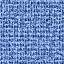 Playbook to Inject the Healthy Undercurrent of Security, Forgiveness                               & Unconditional Love  Unhealed Wound SeedIncreasing Closeness with DadWho:Dad, Mom and TyrellWhat:Dad will call Tyrell on his Cell phone Each Day and Congratulate Him on:Not Skipping SchoolCompleting his Log BookAttending Probation on Monday, Tuesday, and ThursdayAs an experiment, for the next 30 days, Dad will only congratulate and “Catch Tyrell doing Something Right”Dad will have a Special Outing with Tyrell on Saturday MorningWhen:Dad will call Tyrell after school as soon as he gets a text from MomThe Special Outing will occur on Saturday from 11am-1pmWhere:Special Outing will occur at Dad’s HouseHow:PraiseStep 1: Mom will text Dad after getting log book and confirming attendanceStep 2: Dad will call Tyrell and Congratulate, Praise, and Encourage him by saying “I am proud of you son”, “Keep it up”, and “I know it is tough but you have what it takes.”Special OutingStep 1: Flip a coin to see who gets to choose activity for that Saturday and then alternate every other week.  (Dad decides one week and Tyrell the next and so on)Step 2: Tyrell will walk to Dad’s house at 11am to start the outingStep 3: Dad and Tyrell agree to not spend a lot of money or go to any bars.  Instead, they will do things like building things together, walks, sports, etc.